						Předkládá:	Mgr. Jiří Pospíšil,								1. náměstek primátora						Zpracovaly:	Mgr. Alexandra Klímková,				vedoucí Odboru správy a údržby 				majetku města								Zuzana Najbrová,			odborný referent oddělení nakládání s majetkem města Odboru SÚMMZasedání Zastupitelstva města Prostějovakonané dne 07. 12. 2021Schválení prodeje pozemku p.č. 6023/26 a částí pozemků p.č. 6023/25, p.č. 6024/12, p.č. 6025/17, p.č. 6025/19 a p.č. 6032/33, vše v k.ú. ProstějovNávrh usnesení:Zastupitelstvo města Prostějovas c h v a l u j e prodej části pozemku p.č. 6025/19 – zahrada v k.ú. Prostějov o výměře cca 6 m2 (přesná výměra bude známa po zpracování geometrického plánu) fyzické osobě, za následujících podmínek:za kupní cenu ve výši dle znaleckého posudku (cena obvyklá) 500 Kč/m², tj. celkem cca 3.000 Kč, splatnou před podpisem kupní smlouvy,náklady spojené s vypracováním geometrického plánu, znaleckého posudku a správní poplatek spojený s  podáním návrhu na povolení vkladu vlastnických práv do katastru nemovitostí uhradí kupující,prodej části pozemku p.č. 6025/19 – zahrada o výměře cca 4 m2, části pozemku p.č. 6024/12 – orná půda o výměře cca 4 m2 a části pozemku p.č. 6032/33 – ostatní plocha o výměře cca 3 m2, vše v k.ú. Prostějov (přesné výměry budou známy po zpracování geometrického plánu), manželům, fyzickým osobám, za následujících podmínek:za kupní cenu ve výši dle znaleckého posudku (cena obvyklá) 500 Kč/m2, tj. celkem cca 5.500 Kč, splatnou před podpisem kupní smlouvy,náklady spojené s vypracováním geometrického plánu, znaleckého posudku a správní poplatek spojený s  podáním návrhu na povolení vkladu vlastnických práv do katastru nemovitostí uhradí kupující,prodej části pozemku p.č. 6024/12 – orná půda o výměře cca 9 m2 a části pozemku p.č. 6032/33 – ostatní plocha o výměře cca 3 m2, oba v k.ú. Prostějov (přesné výměry budou známy po zpracování geometrického plánu), manželům, fyzickým osobám, za následujících podmínek:za kupní cenu ve výši dle znaleckého posudku (cena obvyklá) 500 Kč/m², tj. celkem cca 6.000 Kč, splatnou před podpisem kupní smlouvy,náklady spojené s vypracováním geometrického plánu, znaleckého posudku a správní poplatek spojený s  podáním návrhu na povolení vkladu vlastnických práv do katastru nemovitostí uhradí kupující,prodej části pozemku p.č. 6024/12 – orná půda o výměře cca 8 m2 a části pozemku p.č. 6032/33 – ostatní plocha o výměře cca 3 m2, oba v k.ú. Prostějov (přesné výměry budou známy po zpracování geometrického plánu), manželům, fyzickým osobám, za následujících podmínek:za kupní cenu ve výši dle znaleckého posudku (cena obvyklá) 500 Kč/m², tj. celkem 5.500 Kč, splatnou před podpisem kupní smlouvy,náklady spojené s vypracováním geometrického plánu, znaleckého posudku a správní poplatek spojený s  podáním návrhu na povolení vkladu vlastnických práv do katastru nemovitostí uhradí kupující,prodej části pozemku p.č. 6023/25 – zahrada o výměře cca 3 m2, části pozemku p.č. 6024/12 – orná půda o výměře cca 6 m2 a části pozemku p.č. 6032/33 – ostatní plocha o výměře cca 3 m2, vše v k.ú. Prostějov (přesné výměry budou známy po zpracování geometrického plánu), do spoluvlastnictví fyzických osob, za následujících podmínek:za kupní cenu ve výši dle znaleckého posudku (cena obvyklá) 500 Kč/m², tj. celkem cca 6.000 Kč, splatnou před podpisem kupní smlouvy,náklady spojené s vypracováním geometrického plánu, znaleckého posudku a správní poplatek spojený s  podáním návrhu na povolení vkladu vlastnických práv do katastru nemovitostí uhradí kupující,prodej části pozemku p.č. 6023/25 – zahrada o výměře cca 9 m2, části pozemku p.č. 6025/17 – zahrada o výměře cca 12 m2 a části pozemku p.č. 6032/33 – ostatní plocha o výměře cca 4 m2, vše v k.ú. Prostějov (přesné výměry budou známy po zpracování geometrického plánu), fyzické osobě, za následujících podmínek:za kupní cenu ve výši dle znaleckého posudku (cena obvyklá) 500 Kč/m² u částí pozemků p.č. 6023/25 a p.č. 6032/33, oba v k.ú. Prostějov, a 700 Kč/m² u části pozemku p.č. 6025/17 v k.ú. Prostějov, tj. celkem cca 14.900 Kč, splatnou před podpisem kupní smlouvy,náklady spojené s vypracováním geometrického plánu, znaleckého posudku a správní poplatek spojený s  podáním návrhu na povolení vkladu vlastnických práv do katastru nemovitostí uhradí kupující,prodej pozemku p.č. 6023/26 – zahrada o výměře 16 m2, části pozemku p.č. 6023/25 – zahrada o výměře cca 8 m2, části pozemku p.č. 6025/17 – zahrada o výměře cca 12 m2 a části pozemku p.č. 6032/33 – ostatní plocha o výměře cca 3 m2, vše v k.ú. Prostějov (přesné výměry budou známy po zpracování geometrického plánu), fyzické osobě, za následujících podmínek:za kupní cenu ve výši dle znaleckého posudku (cena obvyklá) 500 Kč/m² u částí pozemků p.č. 6023/25 a p.č. 6032/33, oba v k.ú. Prostějov, a 700 Kč/m² u pozemku p.č. 6023/26 a části pozemku p.č. 6025/17, oba v k.ú. Prostějov, tj. celkem cca 25.100 Kč, splatnou před podpisem kupní smlouvy,náklady spojené s vypracováním geometrického plánu, znaleckého posudku a správní poplatek spojený s  podáním návrhu na povolení vkladu vlastnických práv do katastru nemovitostí uhradí kupující.Důvodová zpráva:Odbor správy a údržby majetku města v rámci nápravy nedostatků vyplynulých ze závěrů inventury majetku Statutárního města Prostějova zjistil, že části pozemků Statutárního města v ulici Cyrila Boudy v Prostějově u rodinných domů č. 5, 7, 9, 11, 13, 15 a 17 jsou součástí zaplocených předzahrádek a zahrad u těchto rodinných domů. U jednotlivých rodinných domů je třeba dořešit majetkoprávní vztahy u následujících pozemků v k.ú. Prostějov:část pozemku p.č. 6025/19 o výměře cca 6 m2 u rodinného domu č. 17 (součást zaplocené zahrady u tohoto rodinného domu), část pozemku p.č. 6025/19 o výměře cca 4 m2, část pozemku p.č. 6024/12 o výměře cca 4 m2 a část pozemku p.č. 6032/33 o výměře cca 3 m2 u rodinného domu č. 15 (součást zaplocené předzahrádky u tohoto rodinného domu),část pozemku p.č. 6024/12 o výměře cca 9 m2 a část pozemku p.č. 6032/33 o výměře cca 3 m2 u rodinného domu č. 13 (součást zaplocené předzahrádky u tohoto rodinného domu),část pozemku p.č. 6024/12 o výměře cca 8 m2 a část pozemku p.č. 6032/33 o výměře cca 3 m2 u rodinného domu č. 11 (součást zaplocené předzahrádky u tohoto rodinného domu),část pozemku p.č. 6023/25 o výměře cca 3 m2, část pozemku p.č. 6024/12 o výměře cca 6 m2 a část pozemku p.č. 6032/33 o výměře cca 3 m2 u rodinného domu č. 9 (součást zaplocené předzahrádky u tohoto rodinného domu),část pozemku p.č. 6023/25 o výměře cca 9 m2 a část pozemku p.č. 6032/33 o výměře cca 4 m2 u rodinného domu č. 7 (součást zaplocené předzahrádky u tohoto rodinného domu),část pozemku p.č. 6023/25 o výměře cca 8 m2 a část pozemku p.č. 6032/33 o výměře cca 3 m2 u rodinného domu č. 5 (součást zaplocené předzahrádky a zahrady u tohoto rodinného domu).Z těchto důvodů vyzval Odbor SÚMM jednotlivé vlastníky či spoluvlastníky k majetkoprávnímu dořešení uvedených pozemků. Na výzvy reagovali jednotlivý vlastníci či spoluvlastníci žádostmi o prodej uvedených pozemků, konkrétně:fyzická osoba, fyzické osoby, fyzické osoby,fyzické osoby, fyzické osoby, a fyzická osoba,fyzická osoba,fyzická osoba.Fyzická osoba (vlastník rodinného domu č. 5) současně požádala o prodej části pozemku p.č. 6025/17 o výměře cca 12 m2 a pozemku p.č. 6023/26 o výměře 16 m2, oba v k.ú. Prostějov. Jedná se o nepřístupný a nevyužitelný pozemek za zahradou tohoto rodinného domu. Rovněž fyzická osoba (vlastník rodinného domu č. 7) požádal o prodej části pozemku p.č. 6025/17 o výměře cca 12 m2, která se také nachází za zahradou tohoto rodinného domu. Ostatní vlastníci či spoluvlastníci nemají o části pozemku p.č. 6025/17 za zahradami svých rodinných domů zájem. Záležitost je řešena pod Sp.Zn. OSUMM 323/2020. Stanoviska odborů MMPv (subjektů):1. Odbor územního plánování a památkové péče nemá vzhledem ke skutečnosti, že se jedná o stabilizované plochy, předzahrádky, které nezmenšují danou šířku veřejného prostranství a zaplocení zahrad k jinak nepřístupnému pozemku, nemá připomínky k prodeji pozemků a tím dořešení majetkoprávních vztahů.2. Odbor rozvoje a investic posoudil uvedenou žádost a sděluje, že souhlasí s prodejem částí předmětných zaplocených zahrad za rodinnými domy a předmětné předzahrádky doporučuje prodat včetně vjezdů až po silniční obrubník.3. Odbor životního prostředí nemá námitek k majetkoprávnímu dořešení užívání pozemků.4. Odbor dopravy jako příslušný silniční správní úřad pro místní komunikace, veřejně přístupné účelové komunikace a silnice II. a III. Tříd dle § 40 odst. 4 a 5 zákona č. 13/1997 Sb., o pozemcích komunikace, ve znění pozdějších předpisů, k prodeji nemá námitky.Rada města Prostějova dne 23.03.2021 usnesením č. 1237 vyhlásila záměr prodeje:části pozemku p.č. 6025/19 – zahrada v k.ú. Prostějov o výměře cca 6 m2,  části pozemku p.č. 6025/19 – zahrada o výměře cca 4 m2, části pozemku p.č. 6024/12 – orná půda o výměře cca 4 m2 a části pozemku p.č. 6032/33 – ostatní plocha o výměře cca 3 m2,části pozemku p.č. 6024/12 – orná půda o výměře cca 9 m2 a části pozemku p.č. 6032/33 – ostatní plocha o výměře cca 3 m2,části pozemku p.č. 6024/12 – orná půda o výměře cca 8 m2 a části pozemku p.č. 6032/33 – ostatní plocha o výměře cca 3 m2,části pozemku p.č. 6023/25 – zahrada o výměře cca 3 m2, části pozemku p.č. 6024/12 – orná půda o výměře cca 6 m2 a části pozemku p.č. 6032/33 – ostatní plocha o výměře cca 3 m2,části pozemku p.č. 6023/25 – zahrada o výměře cca 9 m2, části pozemku p.č. 6025/17 – zahrada o výměře cca 12 m2 a části pozemku p.č. 6032/33 – ostatní plocha o výměře cca 4 m2,pozemku p.č. 6023/26 – zahrada o výměře 16 m2, části pozemku p.č. 6023/25 – zahrada o výměře cca 8 m2, části pozemku p.č. 6025/17 – zahrada o výměře cca 12 m2 a části pozemku p.č. 6032/33 – ostatní plocha o výměře cca 3 m2,vše v k.ú. Prostějov (přesné výměry částí pozemků budou známy po zpracování geometrického plánu) za následujících podmínek:za kupní ceny ve výši minimálně dle znaleckého posudku (cena obvyklá) splatné před podpisem kupní smlouvy,náklady spojené s vypracováním geometrického plánu, znaleckého posudku a správní poplatek spojený s  podáním návrhu na povolení vkladu vlastnických práv do katastru nemovitostí uhradí kupující.Záměr prodeje předmětných pozemků byl v souladu s příslušnými ustanoveními zákona č. 128/2000 Sb., o obcích (obecní zřízení), ve znění pozdějších předpisů, zveřejněn vyvěšením na úřední desce Magistrátu města Prostějova a způsobem umožňujícím dálkový přístup. K vyhlášenému záměru se v zákonem stanovené lhůtě nikdo jiný nepřihlásil.Dle znaleckého posudku byla obvyklá cena znalcem stanovena takto:u částí pozemků p.č. 6023/25, p.č. 6024/12, p.č. 6025/19 a p.č. 6032/33, vše v k.ú. Prostějov, ve výši 500 Kč/m2,u pozemku p.č. 6023/26 a části pozemku p.č. 6025/17, oba v k.ú. Prostějov, ve výši 700 Kč/m².5. Stanovisko předkladatele:Odbor správy a údržby majetku města nemá námitek ke schválení prodeje pozemku p.č. 6023/26 a částí pozemků p.č. 6023/25, p.č. 6024/12, p.č. 6025/17, p.č. 6025/19 a p.č. 6032/33, vše v k.ú. Prostějov, za podmínek dle návrhu usnesení. Jedná se o majetkoprávní dořešení užívání pozemků, které jsou součástí zaplocených předzahrádek či zahrad u rodinných domů č. 5, 7, 9, 11, 13, 15 a 17 na ul. Cyrila Boudy v Prostějově. U rodinných domů č. 5 a 7 se navíc jedná o dořešení užívání nevyužitelného pozemku za zahradami těchto rodinných domů.Odbor správy a údržby majetku města upozorňuje na skutečnost, že na předmětných částech pozemků p.č. 6023/25, p.č. 6024/12, p.č. 6025/19 a p.č. 6032/33, vše v k.ú. Prostějov, se nachází vedení inženýrských sítí (sdělovací vedení, vedení NN, plynovod, vodovod a kanalizace) včetně jejich ochranných pásem. Žadatelé (fyzické osoby) nejsou dlužníky Statutárního města Prostějova.Materiál byl předložen k projednání na schůzi Finančního výboru dne 30.11.2021.Přílohy:situační mapa – příloha č. 1situační mapa s vyznačením pozemků SMPv (vyznačeny růžově) – příloha č. 2přehledová mapa – příloha č. 3fotodokumentace – příloha č. 4Osobní údaje fyzických osob jsou z textu vyjmuty v souladu s příslušnými ustanoveními zákona č.101/2000 Sb., o ochraně osobních údajů a o změně některých zákonů, ve znění pozdějších předpisů. Úplné znění materiálu je v souladu s příslušnými ustanoveními zákona č. 128/2000 Sb., o obcích (obecní zřízení), ve znění pozdějších předpisů k nahlédnutí na Magistrátu města ProstějovaPříloha č. 1Osobní údaje fyzických osob jsou z textu vyjmuty v souladu s příslušnými ustanoveními zákona č.101/2000 Sb., o ochraně osobních údajů a o změně některých zákonů, ve znění pozdějších předpisů. Úplné znění materiálu je v souladu s příslušnými ustanoveními zákona č. 128/2000 Sb., o obcích (obecní zřízení), ve znění pozdějších předpisů k nahlédnutí na Magistrátu města ProstějovaPříloha č. 2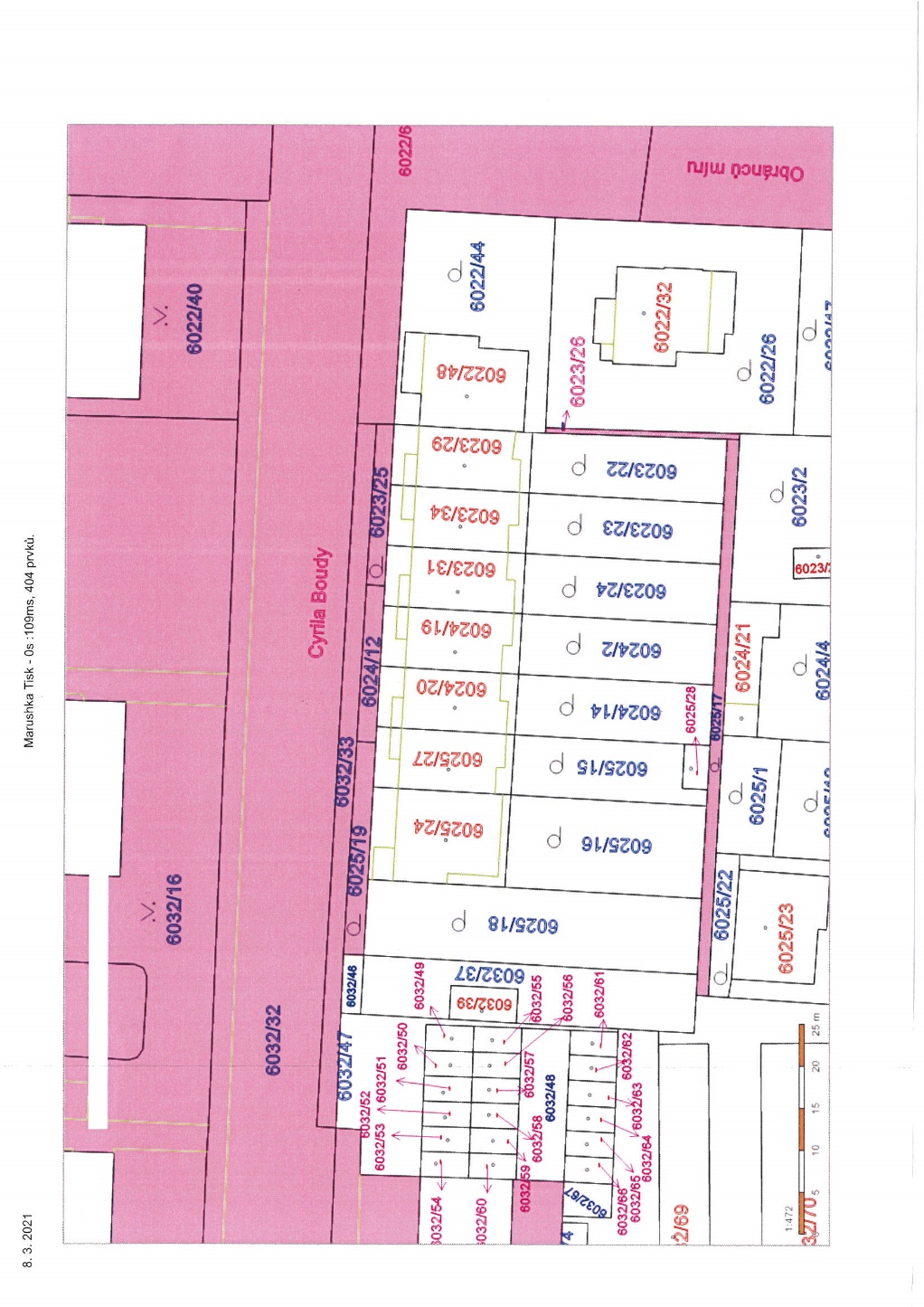 Příloha č. 3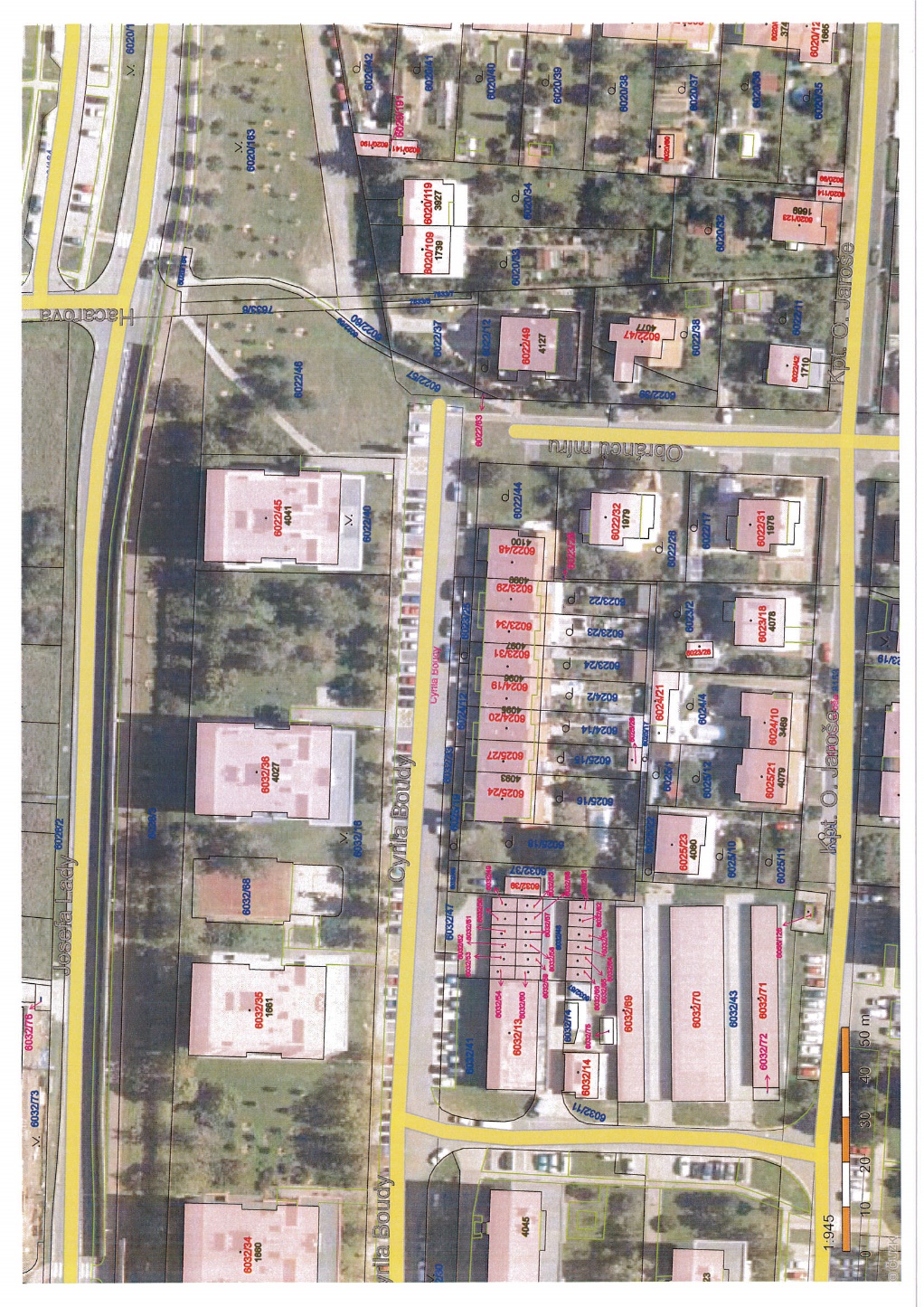 Příloha č. 4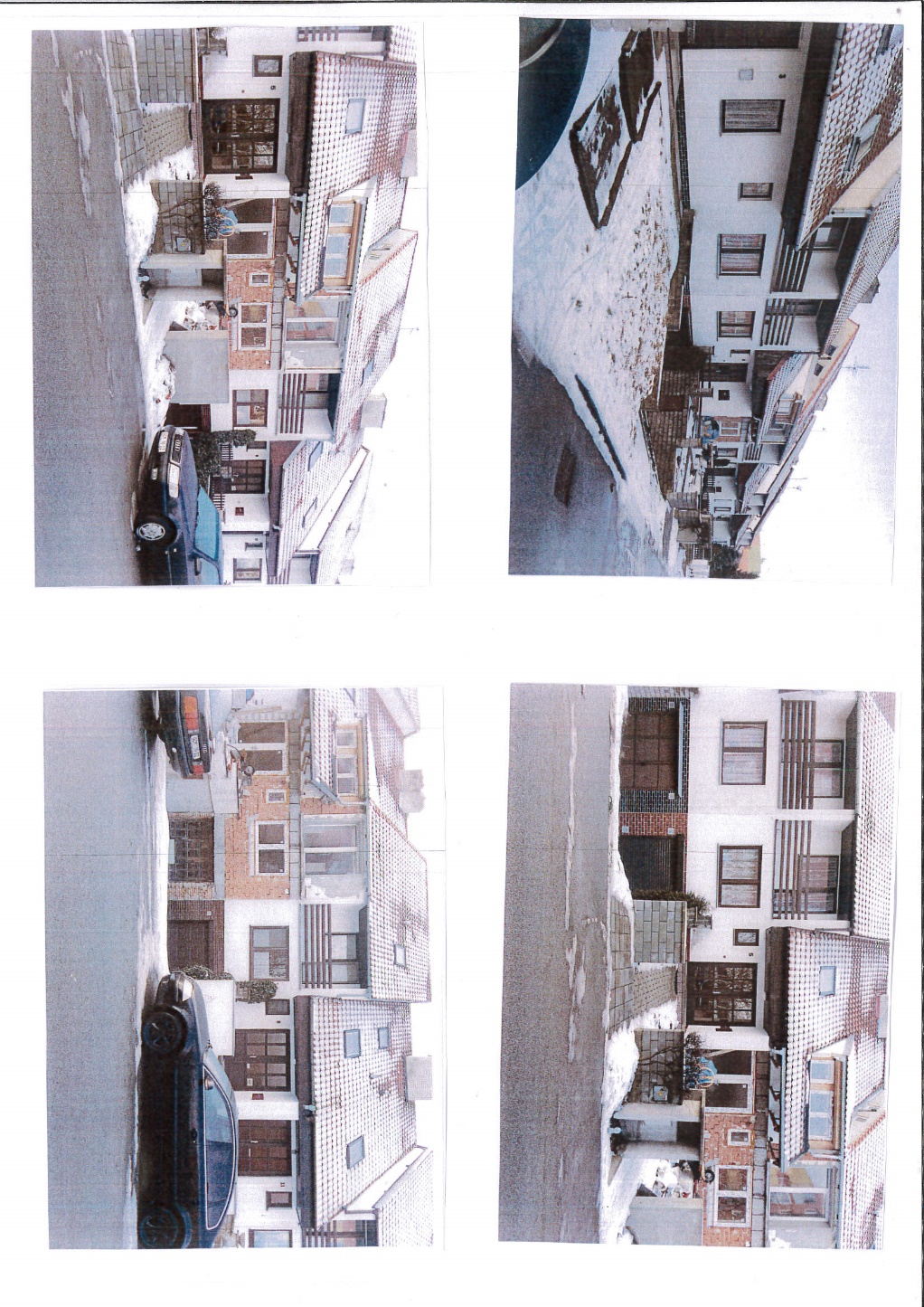 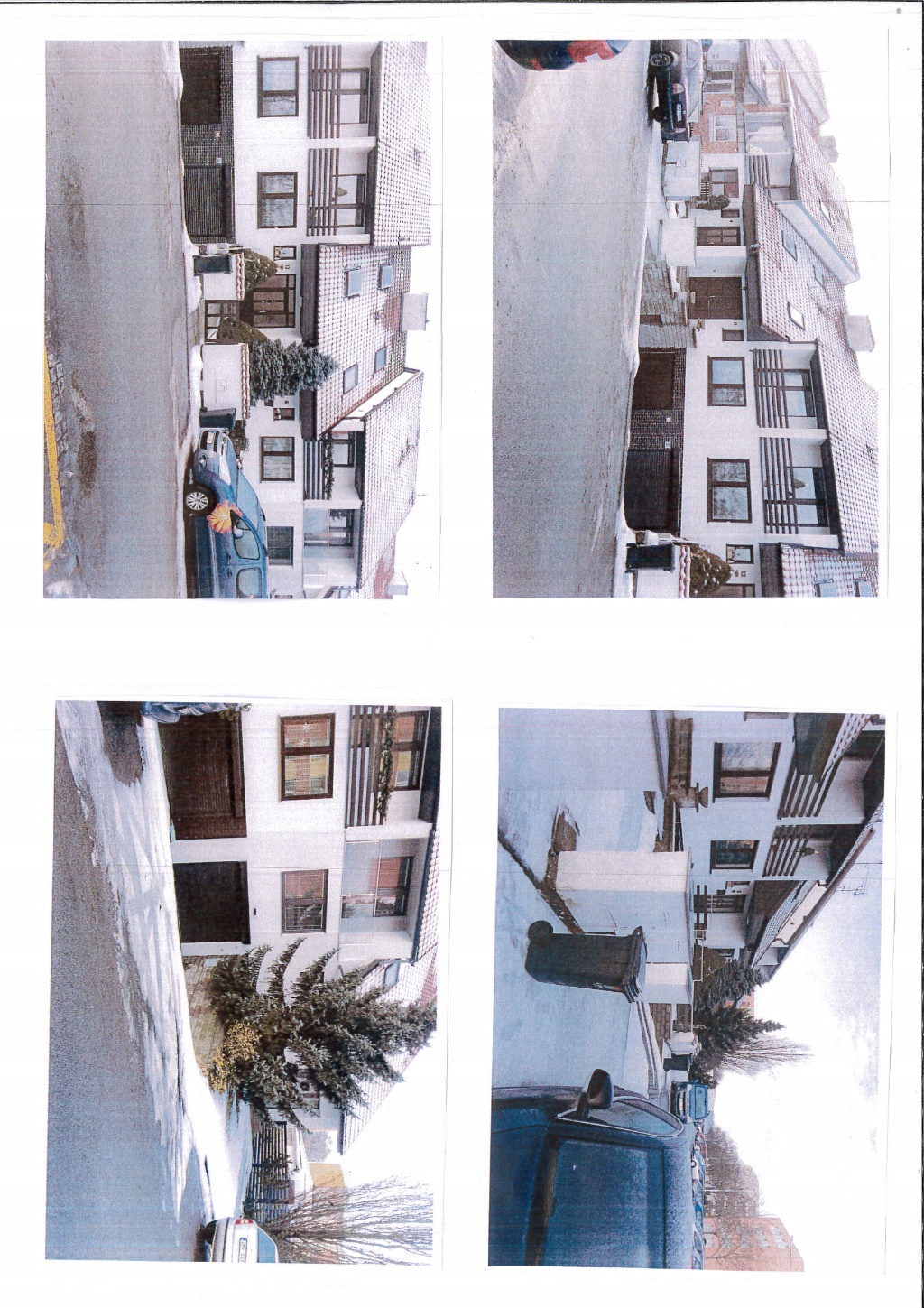 P o d p i s yP o d p i s yP o d p i s yP o d p i s yPředkladatelMgr. Jiří Pospíšil, 1. náměstek primátora22.11.2021Mgr. Pospíšil, v.r.Za správnostMgr. Alexandra Klímková, vedoucí Odboru správy a údržby majetku města22.11.2021Mgr. Klímková, v.r.Zpracovatel Zuzana Najbrová, odborný referent oddělení nakládání s majetkem města Odboru SÚMM22.11.2021v z. Bc. Hofman, v.r.Důvodová zpráva obsahuje stanoviska dotčených odborů MMPv (subjektů)Důvodová zpráva obsahuje stanoviska dotčených odborů MMPv (subjektů)Důvodová zpráva obsahuje stanoviska dotčených odborů MMPv (subjektů)Důvodová zpráva obsahuje stanoviska dotčených odborů MMPv (subjektů)Odbor MMPv (subjekt)Odbor MMPv (subjekt)Stanovisko ze dneResumé1.OÚPPP15.10.2020nemá připomínky2.ORI14.10.2020souhlasí3.OŽP06.10.2020nemá námitek4.OD20.10.2020nemá námitek5.OSÚMM22.11.2021nemá námitek